МУНИЦИПАЛЬНЫЙ СОВЕТИВНЯКОВСКОГО СЕЛЬСКОГО ПОСЕЛЕНИЯЯрославского муниципального районаЯрославской областивторой созывРЕШЕНИЕот 26 августа 2016 года 	№ 70О присвоении Щербаковой Лидии Алексеевнезвания «Почетный гражданин Ивняковскогосельского поселения»Рассмотрев ходатайство Муханова Петра Александровича о присвоении Щербаковой Л.А. звания «Почетный гражданин Ивняковского сельского поселения», руководствуясь Положением о звании «Почетный гражданин Ивняковского сельского поселения», утвержденным решением Муниципального Совета Ивняковского сельского поселения от 08.04.2009 г. № 127, Муниципальный Совет Ивняковского сельского поселения РЕШИЛ:1. Присвоить Щербаковой Лидии Алексеевне звание «Почётный гражданин Ивняковского сельского поселения».2. Опубликовать настоящее решение в газете «Ярославский агрокурьер» и разместить на официальном сайте Администрации Ивняковского сельского поселения в сети Интернет.3. Настоящее решение вступает в силу с момента подписания.Председатель Муниципального СоветаИвняковского сельского поселения						М.В. НефедоваГлава Ивняковскогосельского поселения								          И.И. Цуренкова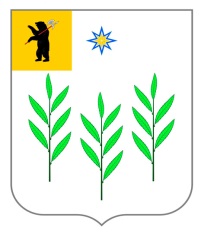 